Ç√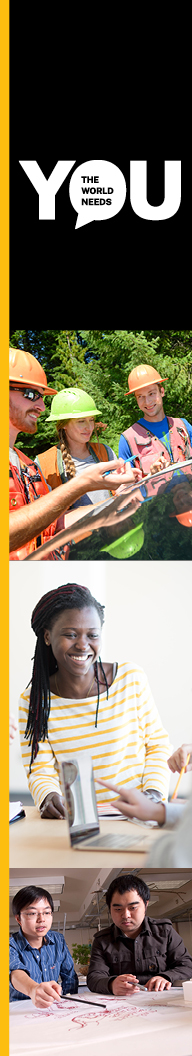 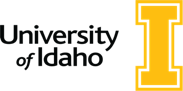 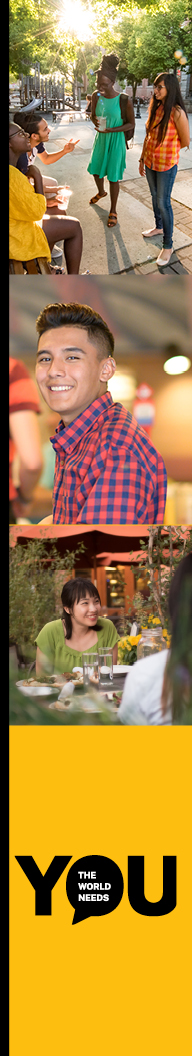 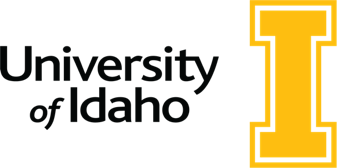 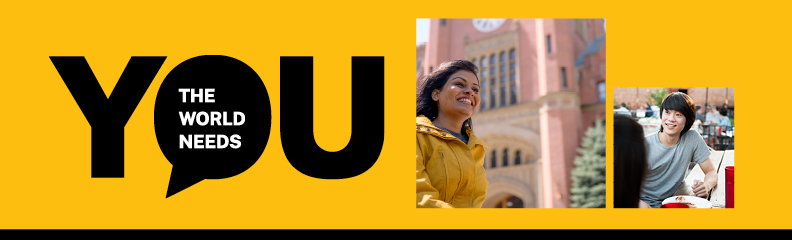 